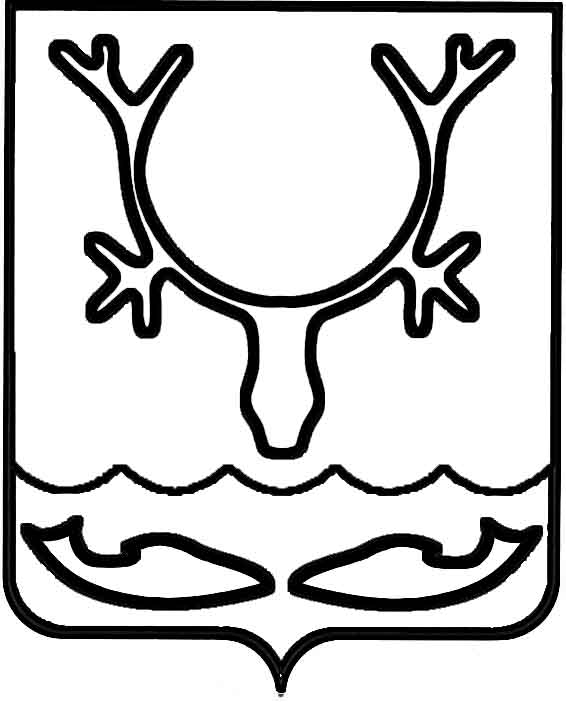 Администрация МО "Городской округ "Город Нарьян-Мар"ПОСТАНОВЛЕНИЕот “____” __________________ № ____________		г. Нарьян-МарВ связи с кадровыми изменениями в структурных подразделениях  Администрации МО "Городской округ "Город Нарьян-Мар" Администрация МО "Городской округ "Город Нарьян-Мар"П О С Т А Н О В Л Я ЕТ:Внести в постановление Администрации МО "Городской округ "Город Нарьян-Мар" от 03.04.2014 № 887 "О межведомственной комиссии по признанию помещений жилыми помещениями, жилых помещений непригодными                          для проживания и многоквартирных домов аварийными и подлежащими сносу или реконструкции" изменение, изложив Приложение 1 в следующей редакции:"СОСТАВмежведомственной комиссии по признанию помещений жилыми помещениями, жилых помещений непригодными для проживания и многоквартирных домов аварийными и подлежащими сносу или реконструкцииПризнать утратившими силу постановления Администрации муниципального образования "Городской округ "Город Нарьян-Мар" от 19.10.2015 № 1179 "О внесении изменений в состав межведомственной комиссии                              по признанию помещений жилыми помещениями, жилых помещений непригодными для проживания и многоквартирных домов аварийными и подлежащими сносу или реконструкции", от 04.02.2016 № 96 "О внесении изменений в состав межведомственной комиссии по признанию помещений жилыми помещениями, жилых помещений непригодными для проживания и многоквартирных домов аварийными и подлежащими сносу или реконструкции".Настоящее постановление вступает в силу с момента его принятия.1902.2016171О внесении изменений в состав межведомственной комиссии по признанию помещений жилыми помещениями, жилых помещений непригодными для проживания и многоквартирных домов аварийными и  подлежащими сносу или реконструкцииБебенин Александр Борисович- первый заместитель главы Администрации МО "Городской округ "Город Нарьян-Мар", председатель комиссии;Гончаров Александр Васильевич- начальник Управления строительства, ЖКХ и градостроительной деятельности Администрации МО "Городской округ "Город Нарьян-Мар", заместитель председателя комиссии;Лисиценский Алексей Владимирович- ведущий инженер отдела строительства и капитального ремонта Управления строительства, ЖКХ и градостроительной деятельности Администрации МО "Городской округ "Город Нарьян-Мар", секретарь комиссии. Члены комиссии:Азамов Али СаидовичВалейТатьяна НиколаевнаДинискина Елена АнатольевнаЕнютинОлег ВячеславовичКарганов Александр ЕвгеньевичКирхар Наталья ВячеславовнаЛяпунов Петр НиколаевичМазченкоСветлана АндреевнаРябова Анна СергеевнаРуденко Анатолий Викторович- ведущий юрисконсульт претензионно-договорного отдела правового управления Администрации МО "Городской округ "Город Нарьян-Мар";- директор филиала ГУП "БТИ Архангельской области" по Ненецкому автономному округу";- начальник управления муниципального имущества и земельных отношений Администрации МО "Городской округ "Город Нарьян-Мар";- начальник Ненецкого отдела Управления Федеральной регистрационной службы по Архангельской области и Ненецкому автономному округу;- главный государственный инспектор Нарьян-Марского территориального отдела Печорского управления Ростехнадзора;- руководитель Управления Федеральной службы                      по надзору в сфере защиты прав потребителей и благополучия человека по НАО;- ведущий консультант отдела государственного жилищного надзора и лицензионного контроля Госстройжилнадзора НАО;- старший инженер отдела надзорной деятельности и профилактической работы главного управления МЧС России по НАО;- ведущий менеджер отдела ЖКХ, дорожного хозяйства, благоустройства и развития городской среды Управления строительства, ЖКХ и градостроительной деятельности Администрации МО "Городской округ "Город Нарьян-Мар";- начальник отдела по жилищным вопросам Администрации МО "Городской округ "Город Нарьян-Мар";Хабаров Алексей ФедоровичЧипсанов Алексей ВасильевичЧуклин Александр ГригорьевичЩепеткинаТатьяна Васильевна- ведущий менеджер отдела ЖКХ, дорожного хозяйства, благоустройства и развития городской среды Управления строительства, ЖКХ и градостроительной деятельности Администрации МО "Городской округ "Город Нарьян-Мар";- главный специалист отдела муниципального контроля Администрации МО "Городской округ "Город Нарьян-Мар";- заместитель директора МКУ "Управление городского хозяйства г. Нарьян-Мара";- главный врач ФБУЗ "Центр гигиены и эпидемиологии           в НАО".".Глава МО "Городской округ "Город Нарьян-Мар" Т.В.Федорова